Throggs Neck Community Action PartnershipIs Sponsoring AnAlcohol Training Awareness ProgramREGISTRATION IS REQUIREDFor more information, for offsite rates,e-mail Dawn Insanalli: dinsanalli@adapp.orgBusinesses within the CB #10 service area: $15 per person. 
For all others, $35 per person.      No Refunds!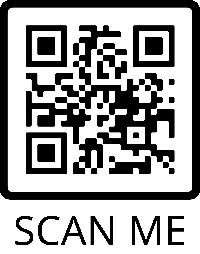 TO REGISTER GO TO: https://adapp.org/event-calendar/      OR SCAN THE QR CODE! (Payments will be accepted online via Stripe)